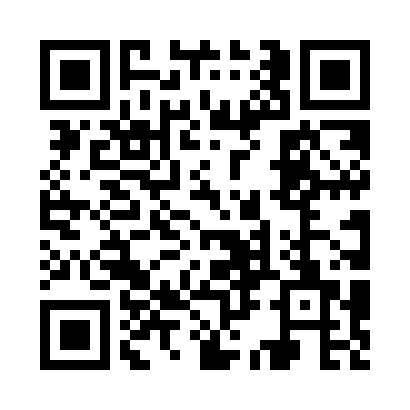 Prayer times for Crater, California, USAWed 1 May 2024 - Fri 31 May 2024High Latitude Method: Angle Based RulePrayer Calculation Method: Islamic Society of North AmericaAsar Calculation Method: ShafiPrayer times provided by https://www.salahtimes.comDateDayFajrSunriseDhuhrAsrMaghribIsha1Wed4:365:5512:484:357:419:012Thu4:345:5412:484:357:429:023Fri4:335:5312:484:357:439:034Sat4:325:5212:474:357:439:045Sun4:305:5112:474:367:449:056Mon4:295:5012:474:367:459:067Tue4:285:4912:474:367:469:088Wed4:265:4812:474:367:479:099Thu4:255:4712:474:367:489:1010Fri4:245:4612:474:367:499:1111Sat4:235:4512:474:377:509:1212Sun4:215:4412:474:377:509:1413Mon4:205:4312:474:377:519:1514Tue4:195:4212:474:377:529:1615Wed4:185:4212:474:377:539:1716Thu4:175:4112:474:387:549:1817Fri4:165:4012:474:387:559:1918Sat4:155:3912:474:387:569:2019Sun4:145:3912:474:387:569:2220Mon4:135:3812:474:387:579:2321Tue4:125:3712:474:387:589:2422Wed4:115:3712:484:397:599:2523Thu4:105:3612:484:397:599:2624Fri4:095:3512:484:398:009:2725Sat4:085:3512:484:398:019:2826Sun4:075:3412:484:398:029:2927Mon4:075:3412:484:408:029:3028Tue4:065:3312:484:408:039:3129Wed4:055:3312:484:408:049:3230Thu4:055:3312:484:408:059:3331Fri4:045:3212:494:418:059:34